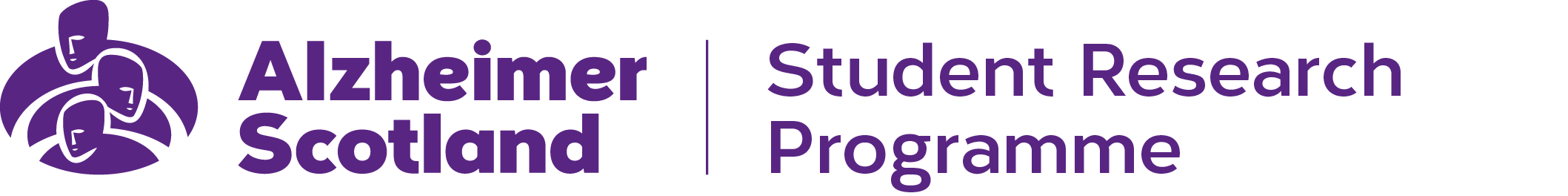 Alzheimer Scotland Student Research ProgrammeApplication FormThis is the first-stage application form for the MRes student funding. Projects funded will be relating to the research themes of Living with Dementia and Diagnosis.This application form must be written in plain English. Please avoid jargon or unnecessary acronyms. If you need to use technical or scientific terms, please explain them fully. More information on how to complete this application form is included in the Guidance Notes which accompany this application form.Please email completed applications to carleensmith@alzscot.orgIf you have any questions relating to the Alzheimer Scotland Student Research Programme, or the application more specifically please contact Carleen Smith, carleensmith@alzscot.orgClosing date for applications is 9th January 2023.Name of lead applicantJob titlePrimary research centre and contact detailsDetails of additional members of research team (including proposed student if appropriate)Tick here to indicate you have enclosed CVs of key research team membersTitle of ProjectPlease provide an overview of the proposed project, including background information, aims of the research and methodology (600 word limit)Please provide an overview of the proposed project, including background information, aims of the research and methodology (600 word limit)Please provide an overview of the proposed project, including background information, aims of the research and methodology (600 word limit)Please provide an overview of the proposed project, including background information, aims of the research and methodology (600 word limit)How will this project support research that is already being undertaken by the team?  (300 word limit)How will this project support research that is already being undertaken by the team?  (300 word limit)How will this project support research that is already being undertaken by the team?  (300 word limit)How will this project support research that is already being undertaken by the team?  (300 word limit)How will this project impact people affected by dementia? (300 word limit)How will this project impact people affected by dementia? (300 word limit)How will this project impact people affected by dementia? (300 word limit)How will this project impact people affected by dementia? (300 word limit)Please include an estimate of costings for consumables for this project (limit n/a)Please include an estimate of costings for consumables for this project (limit n/a)Please include an estimate of costings for consumables for this project (limit n/a)Please include an estimate of costings for consumables for this project (limit n/a)Scope considerations, i.e. is the applicant confident that the project can be completed on time? (200 word limit)Scope considerations, i.e. is the applicant confident that the project can be completed on time? (200 word limit)Scope considerations, i.e. is the applicant confident that the project can be completed on time? (200 word limit)Scope considerations, i.e. is the applicant confident that the project can be completed on time? (200 word limit)